Znak sprawy: MCPS.PSP/433-1-6/2019				Załącznik nr 8 do IWZ.........................................Pieczęć (oznaczenie) WykonawcyWYKAZ TRENERÓW PROWADZĄCYCH SZKOLENIA ZAWIERAJĄCY INFORMACJE DOTYCZĄCE OSOBY PRZEPROWADZAJĄCEJ SZKOLENIA SKŁADANY W CELU UZYSKANIA DODATKOWYCH PUNKTÓW W KRYTERIUM OCENY OFERT NR 2 „DOŚWIADCZENIE KADRY BIORĄCEJ UDZIAŁ W REALIZACJI SZKOLEŃ”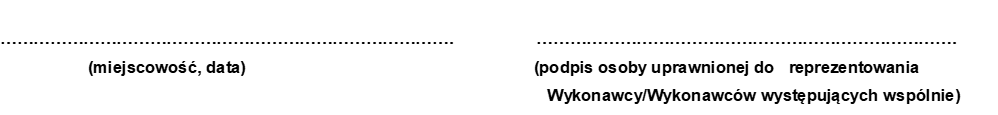 1.Imię i nazwisko trenera1.Wykaz przeprowadzonych szkoleń w zakresie polityki społecznej, pomocy społecznej oraz zdrowia psychicznego:1 . Nazwa zleceniodawcy/organizatora szkolenia:temat szkolenia: …liczba godzin szkoleniowych: …termin szkolenia: …2. Nazwa zleceniodawcy/organizatora szkolenia:temat szkolenia: …liczba godzin szkoleniowych: …termin szkolenia: …3.   ………………………………………………..…Łączna liczba godzin dydaktycznych (1 godzina dydaktyczna = 45 minut) szkoleń w  zakresie w zakresie ochrony zdrowia psychicznego - wykazywanych w celu uzyskania dodatkowych punktów w kryterium nr 2 oceny ofert: …Wykaz przeprowadzonych szkoleń w zakresie polityki społecznej, pomocy społecznej oraz zdrowia psychicznego:1 . Nazwa zleceniodawcy/organizatora szkolenia:temat szkolenia: …liczba godzin szkoleniowych: …termin szkolenia: …2. Nazwa zleceniodawcy/organizatora szkolenia:temat szkolenia: …liczba godzin szkoleniowych: …termin szkolenia: …3.   ………………………………………………..…Łączna liczba godzin dydaktycznych (1 godzina dydaktyczna = 45 minut) szkoleń w  zakresie w zakresie ochrony zdrowia psychicznego - wykazywanych w celu uzyskania dodatkowych punktów w kryterium nr 2 oceny ofert: …